VIRGINIA CENTERS FOR INDEPENDENT LIVING AND SATELLITE CENTERS FOR INDEPENDENT LIVING FIVE YEAR GRANT APPLICATION(A One-Year Grant Award with Four Consecutive Renewals)July 1, 2012 – June 30, 2017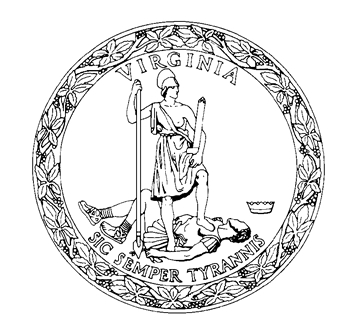 Granting Agency:VIRGINIA DEPARTMENT OF REHABILITATIVE SERVICESAttn: Theresa Preda8004 Franklin Farms DriveRichmond, Virginia  23229Due Date: June 1, 2012 at 5:00 P.M.Applications submitted after this date and time will not be considered for fundingI.	IntroductionIn keeping with the provisions as set forth in Virginia Code Chapter 4, Section 51.5-14 and Chapter 6, Section 51.23 through 29, and the guidance and direction of the Executive Branch of the Commonwealth of Virginia, the Department of Rehabilitative Services acknowledges and accepts its role in the development, coordination, and administration of funding for Centers for Independent Living (CILs) in Virginia.  This role includes endorsement of, and commitment to, a philosophy of independent living and consumer control in the delivery and planning of services.  As part of the role stated above, the Department of Rehabilitative Services is pleased to request five year applications (One year grant award with four consecutive renewals) for July 1, 2012 through June 30, 2017, from existing Centers for Independent Living and Satellite Centers for Independent Living in Virginia.  This packet of information is designed to gather programmatic and budget information that will document the delivery of Independent Living services at each Center.  Applications will be reviewed by Department of Rehabilitative Services Program staff for completeness, accuracy, and content.  Failure to submit a comprehensive grant application will result in the delay or denial of funding.Centers that maintain oversight of a Satellite Center MUST submit a grant application for that Satellite, separate from the Center application. (NOTE: Questions may be received up to, but later than, May 25, 2012 at 4:00 P.M.)II.	Application ProcessThe Application Package includes:Application Cover SheetProgram NarrativeCIL Program Achievements Five Year Work PlanBudget Detail and Narrative Programmatic Compliance DocumentationSigned AssurancesSatellite Grant Applications must include the following:Application Cover SheetProgram Narrative, Sections A, B, and CBudget Detail and Narrative Programmatic Compliance Documentation: Staff roster, board roster, and organizational  chart Submit all application documents electronically to the Independent Living Unit on or before 5:00 pm on June 1, 2012. III.	Application Package RequirementsCover Sheet 	The enclosed cover sheet for the grant application should be filled out completely. A 	separate cover sheet should be used for each Satellite Center for Independent Living. 	Please note that this identifies your application packet for review.	 Signatures must be submitted electronically with the CIL’s grant applicationProgram Narrative	The program narrative information is outlined below, and mirrors Federal Grant Proposal 	information. To facilitate review of the Five Year Grant Application, please identify 	the narrative responses concurrent with each section below.  Limit your response to 	fifteen 	pages or less, but ensure that you completely answer each section below.The Continued Need for the Center for Independent Living.The continuing needs addressed by the CenterHow those needs are identified through dataHow the needs are currently met and will be met over the next five yearsAny differences from previous grant yearsBenefits to consumers and the community as a result of the CILHow performance and/or success in meeting needs is measuredInvolvement of Individuals with significant disabilities. Present information showing how individuals with significant disabilities are involved in the daily operation and maintenance of the Center.Present information showing how individuals with significant disabilities, or their authorized advocates or representatives, are substantially involved in planning, policy direction, and management of the center.Center OperationThe extent to which management ensures proper and efficient administration of the CenterHow the Center ensures that consumers who are eligible for services are selected without regard to race, color, national origin, gender, age, or disabilityHow the Center will provide equal access to services for consumers who are eligible (as defined by Title VII of the Act) and who are members of groups that have been traditionally under-represented , including members of racial or ethnic minority groups, women, elderly individuals, and children and youthMeeting the standards and the assurances of the Rehabilitation Act and State Code. Evidence of demonstrated success in satisfying Federal Standards and AssurancesHow the Center’s Five Year Work Plan is developed and meets  requirements as set forth in Federal Standards and AssurancesEvaluation plan. How successful the Center is in meeting yearly/ long term goals and objectivesHow the plan produces quantifiable (measurable) data.How yearly consumer satisfaction data is collected (i.e. such as surveys).’Nursing Home Transition. How the Center calculates number of individuals transitioned from nursing home to communityHow the Center calculates number of individuals prevented from entering a nursing homeThe Centers primary nursing home transition activitiesState Plan for Independent Living (SPIL) Alignment. How the Center’s goals and objectives align with the goals set in the current SPIL Please note, that as a new SPIL is created, grant modifications may be required for this item.CIL Program AchievementsPlease complete the attached “CIL Program Achievements” form. This form demonstrates programmatic compliance with the annual 704 report, and delineates consumer service goals for the Center. Five Year Work PlanThis must include five year/annual goals, objectives and action steps, and anticipated outcomes for the planning period. Annual updates indicating progress towards completion of goals, and new goals, are required with grant renewals.Budget Detail and Narrative 	Use the template provided to submit budget projections each year.	Only budget projections for year one (Fiscal year 2013) must be submitted with this grant application. Budget projections for years two through five will be required with future grant renewals and/or modifications. The budget amount for year one of the five-year grant is based on the allocation for FY 2013. Future increases that may occur will be awarded through Grant Award modifications.  	The following budget detail and narrative items are required in all applications:Salaries and wages List staff positions by title, incumbent’s name, and whether the position is full-time (FT) or part-time (PT).delineate each funding source List percent of staff time allotted to each funding source/project.Fringe BenefitsList the type of benefit and the budget amount (i.e., FICA, health     			insurance, life insurance, retirement, worker’s compensation, 					unemployment insurance, etc.).Staff Travel, development, and trainingList whether Routine (mileage) or Development/Training (mileage, lodging, registration fees, etc.).  Vendor mileage may only be reimbursed at a rate other than the state rate if provided for in a contract.Equipment and equipment maintenanceIdentify planned equipment purchases (i.e., copy machine, computer/computer software, conference table, etc.), and equipment maintenance contracts. Equipment purchases must comply with state procurement policy.SuppliesIdentify the types of supplies that will be purchased and budget for each general type (i.e., office--paper, pens, pencils, envelopes, tape, paper clips, etc.; meeting--cups, coffee, etc.), etc.).ContractualIdentify the contractual services that will be purchased and budget for each type (i.e., personal assistance for meetings/groups, interpreter services, trainers/presenters, accounting/audit/legal, etc.).  FICA cannot be reimbursed by DRS for independent contractors.FacilitiesIdentify and budget for each type (i.e., rent, utilities (gas, electric, water),       			telephone, janitorial/janitorial supplies, etc.).H.	Other Include and list individually all other budgeted items which do not fit elsewhere in the budget worksheet (i.e., annual awards, membership dues, subscriptions, postage, Board expenses, liability insurance, professional/corporate fees, services to consumers, etc.)      I.	New State IL Funding Allocationi.    The 2013 General Assembly IL funding increase must clearly be allocated for direct services, above and beyond existing funding for such services. Please highlight the use of said funds on the budget spreadsheet. J.	 OTHER SOURCES OF FUNDING: List all sources and amounts of funds other than State, (i.e.,  anonymous donors, United Way, DRS fee-for-service,  RSA grant, WID grant, VBPD grant, etc.).Programmatic Compliance Documentation for years 1-5.  	The following items are required in completing the grant application. Updated copies 	must be submitted for renewal years.  Board Roster. To be submitted with grant application and yearly grant renewal. The Roster must indicate:the number of individuals with disabilities, and the number of individuals of minority status. Staff Roster. To be submitted with grant application and yearly grant renewal. The Roster must indicate: the number of individuals with disabilities, and the number of individuals of minority status. Organizational Chart. A description of the Center’s annual Board of Directors training program, highlighting independent living philosophy and core services.Signed Assurances	Sign the enclosed Assurances which are adapted from those specified in the 	Rehabilitation Act. Assurances must be signed by the Center for Independent Living 	Executive Director and Board Chair/ 	Authorized Board Member. 	Signatures must be submitted electronically with the CIL’s grant applicationIV.	Criteria for Awarding Grants Completeness of information:  The Program Narrative should address all of the information requested, and explain the unique characteristics of the Center.CIL Program Achievements: Goals for all five years of the grant must be set. Goals should be reflective of past achievements reported in the 704 report, and should agree with programmatic needs established in the Program Narrative. Goals set substantially higher or lower than past achievements should be explained with an attached narrative.Budget Detail and Narrative:  The Budget Detail and Narrative should be succinct and explanatory. Use of new IL State funding should be clearly delineated on the grant application budget spreadsheet for Fiscal Year 2013.Five Year Work Plan: Special attention will be paid to outcome-oriented goals.Programmatic Compliance Documents: The required documents are intended to demonstrate compliance with Title VII of the Rehabilitation Act of 1973Signed Assurance Checklist:  This checklist should be reviewed thoroughly by each Center and must be signed by the Executive Director and Board Chair/Authorized Board Member.Application Deadline: Applications received after the deadline will not be funded for the five year grant period. Incomplete applications: Incomplete or substandard applications will result in delay or denial of funding. V.	Notification of AwardRequests for additional information and/or editing of grant applications will be mailed on or before July 1, 2012.Notification of award will be mailed on or before July 1, 2012VI.	Grant Application Forms and TemplatesGrant Application Cover SheetCIL Programmatic AchievementsSigned Assurances Budget TemplateVirginia Department of Rehabilitative Services8004 Franklin Farms Drive Richmond, Virginia  23229CENTER FOR INDEPENDENT LIVINGAND SATELLITE CENTER FOR INDEPENDENT LIVINGGRANT APPLICATION COVER SHEETExecutive Director					Board Chair/ Authorized Board Member____________________________________	____________________________________Date: ________________				Date: ________________CENTER FOR INDEPENDENT LIVINGPROGRAM ACHIEVEMENTSGrant Period: July 1, 2012 through June 30, 2013 (Please complete for one year only)Grant Year: CIL: Has the CIL accepted referrals from DRS Field Rehabilitation Services on a fee-for-service basis in the past year?  YES  NO - If so, how many? CENTER FOR INDEPENDENT LIVINGFIVE YEAR GRANT AWARD(One year grant award with four consecutive renewals)ASSURANCESThe following must be signed by the Center for Independent Living Executive Director and the Chairperson of the Governing Board.  Please indicate by placing a checkmark in the left-hand column that the CIL affirmatively assures that:CIL/Satellite CIL Name: Address:  Phone: CIL/Satellite CIL Name: Address:  Phone: Executive Director: Name:  Phone:  Board Chair /Authorized Board Member:Name: Phone: Financial Staff Name and Title: Phone:  Preparer of CIL Reports to DRSName and Title: Phone: Planning District, Counties, and Cities Served: Additional Counties or Cities Served (if any): Planning District, Counties, and Cities Served: Additional Counties or Cities Served (if any): Grant Period   (One year grant with four consecutive renewals)      Start:     July 1, 2012                    End:     June 30, 2017Grant Period   (One year grant with four consecutive renewals)      Start:     July 1, 2012                    End:     June 30, 2017DUE DATE:  June 1, 2012                          Total Yearly Amount of Grant: $DUE DATE:  June 1, 2012                          Total Yearly Amount of Grant: $Goal (number)Corresponding Section of the Annual Section 704 Report, Part IITo serve  consumersSubpart II, Section ATo assist consumers in setting  goalsSubpart III, Section B, Item 1To assist consumers in achieving  goalsSubpart III, Section B, Item 1To provide  hours of community activitySubpart IV, Section D, Indicator 4, Item 1To relocate  consumers from a Nursing Home or Institution to Community Based LivingSubpart III, Section B, Item 1To successfully prevent  consumers from entering Nursing Homes or other InstitutionsSubpart III, Section B, Item 1 (not a specific line item)YESASSURANCEIn the preceding fiscal year, the applicant was private non-profit agency that received operational funding directly or through sub-grants or contracts under one of the following:  Part B or Part C, Chapter 1 of Title VII of the Rehabilitation Act of 1973, as amended, or State CIL funds.The applicant is a consumer-controlled, community based, cross-disability, non-      residential private non-profit agency;3a. The center will be designed and operated within local communities by individuals       with disabilities, and3b. The Center will have a Board that is the principal governing body of the center      and a majority of which shall be composed of individuals with significant      disabilities;The applicant will comply with the standards set forth in Section 725(b) of the  Rehabilitation Act.(a)  The applicant will ensure that staff of the Center includes personnel who are specialists in the development and provision of IL services.(b)  To the maximum extent feasible, the Center will make available personnel able to communicate –      (1)  With individuals with significant disabilities who rely on alternative modes of communication such as manual communication, nonverbal communication devices, Braille, or audio tapes, and who apply for or receive IL services under Title VII of the ACT; and     (2)  In the native languages of individuals with significant disabilities who English proficiency is limited and who apply for or receive Il services under Title VII of the Act.  (34 CFR 364.23)The applicant will use formats that are accessible to notify individuals seeking or receiving Il services under Chapter 1 of Title VII about –The availability of the CAP authorized by Section 112 of the Act;The purposes of the services provided under the CAP; andHow to contact the CAP.  (34 CFR 364.30)(a) The applicant will apply eligibility requirements without regard to age, color, creed, gender, national origin, race, religion, or type of significant disability of the individual applying for IL services.(b) The applicant will not impose any State or local residence requirement that excludes under this agreement any individual who is present in the State and who is otherwise eligible for IL services from receiving IL services.  (34 CFR 364.41)The applicant will establish clear priorities through annual and three year program and financial planning objectives for the center; these plans and objectiveshave overall goals or a mission for the center,have a work plan for achieving the goals or mission,have specific objectives,have service priorities,describe types of services to be provided, anddescribe how activities are consistent with the State Plan for Independent Living;(a) The applicant will use sound organizational and personnel assignment practices, And  
(b) The applicant takes affirmative action to employ and advance in employment qualified individuals with significant disabilities on the same terms and conditions required with respect to the employment of individuals with disabilities under Section 503;(a) The applicant will ensure that the majority of the staff are individuals with disabilities; and 
(b) The applicant will ensure that the majority of the individuals in decision-making positions are individuals with disabilities.(a) The applicant will practice sound fiscal management; and 
(b) The applicant will make arrangements for an annual independent fiscal audit;The applicant will conduct annual self-evaluations, prepare an annual report, and maintain records adequate to measure performance with respect to the standards, containing information regarding--the extent to which the center is in compliance with the standards;the number and types of individuals with significant disabilities receiving services through the center;the types of services provided through the center and number of individuals with significant disabilities receiving each type of services;     the sources and amounts of funding for the operation of the center;number of individuals with significant disabilities who are employed by, and the number who are in management and decision-making positions at, the center; anda comparison of the activities of the center in prior years with the activities of the center in the most recent year.Individuals with significant disabilities who are seeking or receiving services—or their parents, family members, guardians, advocates or authorized representatives--will be notified by the center of the existence of, the availability of, purposes of, and how to contact, the client assistance program.Aggressive outreach regarding services provided through the center will be conducted in an effort to reach populations of individuals with significant disabilities that are un-served or underserved by programs under this title, especially minority groups and urban and rural populations.Staffs at centers for independent living will receive training on how to serve such un-served and underserved populations, including minority groups and urban and rural populations.The center will submit to the Statewide Independent Living Council a copy of its approved grant application and the annual report required under paragraph (8);The center will prepare and submit a report to the Department of Rehabilitative Services, at the end of each fiscal year that contains the information described in paragraph (8) and information regarding the extent to which the center is in compliance with the standards set forth in Section 725 (b) of the Act; andAn independent living plan, described in Section 704(e) of the Act, will be developed unless the individual who would receive services under the plan signs a waiver stating that such a plan is unnecessary.  (Authority: Sections 20 and 725© of the Act)The applicant will provide to the Grantor quarterly financial reports that coincide with their grant budget.  Centers maintaining an official Satellite Center for which state funding is awarded will submit separate quarterly financial report for said Satellite.  The application will ensure that the reports are submitted IN AN ELECTRONIC FORMAT UNLESS DIRETED OTHERWISE. The applicant will ensure that there is a succession plan, and that training is provided to assure that new leadership is in place upon the retirement and/or resignation of the existing Executive Director and/or other leaders.We, the undersigned, hereby certify that the CIL will comply with the above assurances.Name of CIL: ________________________________________________________________Signature of Executive Director                                                      Date________________________________________________________________Signature of Governing Board Chairperson                                    Date